Matematika 8. razred-PavličPozdravljeni učenci.Prehajamo v tretji teden dela na daljavo. Še vedno sem vesela vseh in vsakega, ki se je lotil dela in seveda bolj ali malce manj uspešno rešil naloge  Ostanite predvsem pridni in zdravi!NAVODILA  ZA DELO: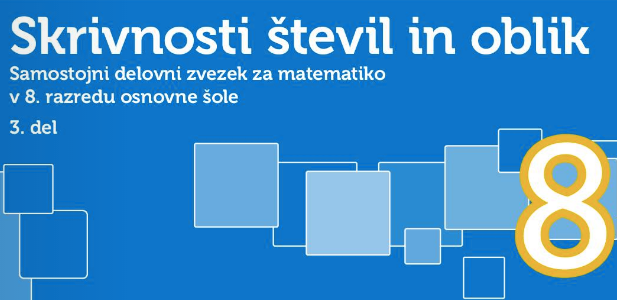 Preberi uvodni primer in v svoj zvezek prepiši naslov in poudarke, ki so zapisani v okvirčkih.Za vajo reši rešene primere pod naslovom Mojster reši.Reši naloge v delovnem zvezku pod naslovom Vaja dela mojstra.Za sprotno preverjanje uporabi Rešitve (so zadaj v SDZ).Poslikaj/skeniraj ENO izmed danih nalog za vsak dan posebej, katera ti je bila najtežja, ti je vzela največ časa ali pa ti je bila najbolj zanimiva ali všeč in jo pošlji na e-naslov: natasa.gracej@gmail.com pod zadevo »NALOGA«.Napiši v čem je bila težava ali zakaj ti je zanimiva.Ne pošiljaj slik iz zvezka ali celo uvoda v snov v SDZ!Lahko pa pošlješ vse 4 hkrati do petka, 3. 4. 2020 (velja tudi vikend  in ne velja prvoaprilska šala!).Seveda pa mi lahko pišeš tudi, če potrebuješ dodatna pojasnila ali pomoč.Tvojo aktivnost bom beležila v lastno evidenco.Dejavnosti v 3. tednu izobraževanja na daljavo ( 30. 3. 2020 -3. 4. 2020):ura: PONAZORITEV MNOŽICE REŠITEV NEENAČBE (str. 50):
Preberi »Z mojstrom do znanja« in »Mojster reši« na strani 50, 51,52. V zvezek zapiši naslov in pod »Mojster reši« prepiši okvirčke. Reši naloge:str. 52/ 1., 2., 3., 4.
ura: BESEDILNE NALOGE in ALI SI ŽE MOJSTER?
Preberni na  strani 55 in reši naloge:str. 56/ 1., 2., dodatna  6., 7.,str. 60/ 1., 2. 
ura: ALI SI ŽE MOJSTER?Reši naloge: str. 61/ 3.(lahko brez diagrama), 4., 5., 6. 8. 
ura: ALI SI ŽE MOJSTER?Reši naloge str. 63/ 9., 10., 11., 12., 13., 14., 15.Povezave do dodatnih razlag o neenačbah in njihovem reševanju najdete na spletni strani:https://astra.si/
https://eucbeniki.sio.si/mat8/index.html
http://www.e-um.si/lessons/564/index.html
www.iRokus.si in www.iRokusPlus.si (6.–9. razred)Založba Rokus Klett je omogočila brezplačen dostop do e-gradiv: